   «02» апрель  2015 й                          № 9                 «02» апреля  2015 г.О подготовке к пропуску весеннего паводка 2015 года   Руководствуясь федеральным законом от 06 октября 2003 года №131-ФЗ «Об общих принципах организации местного самоуправления в Российской Федерации», во исполнении Распоряжения Правительства Республики Башкортостан от 12 февраля 2015 года №416-р, в целях своевременной и качественной подготовки гидротехнических сооружений, мостов, коммунально-энергетических сетей, инженерных коммуникаций, организаций к пропуску ледохода и подъему уровня воды рек в период весеннего половодья на территории населенных пунктов сельского поселения Бурлиснкий сельсовет муниципального района Гафурийский район Республики Башкортостан в 2015 году, а также защиты населения и сохранения материальных ценностей на затапливаемых территориях  администрация сельского поселения Бурлинский сельсовет муниципального района Гафурийский район ПОСТАНОВЛЯЕТ:Утвердить состав противопаводковой комиссии сельского поселения Бурлинский сельсовет муниципального района Гафурийский район Республики Башкортостан в составе:Хисматуллин Р.Х. – глава сельского поселения Бурлинский сельсовет, председатель противопаводковой комиссии;Габдеев И.Х. – депутат Совета сельского поселения Бурлинский сельсовет по округу № 6, зам. председателя комиссии;Салимьянова А.Н. – управделами администрации сельского поселения Бурлинский сельсовет, секретарь комиссии.Члены комиссии:-Гизатуллин А.Г. – депутат Совета сельского поселения Бурлинский сельсовет по округу № 1 ;-Курмангулов А.А. – депутат Совета сельского поселения Бурлинский сельсовет по округу № 4;-Суфиянова И.М.. – бухгалтер администрации сельского поселения Бурлинский  сельсовет;-Хакимова Р.Г.  – специалист администрации сельского поселения Бурлинский  сельсовет.2. Утвердить план мероприятий  по безаварийному пропуску весеннего паводка 2015 года на территории сельского поселения Бурлинский сельсовет (Приложение №1);3. Рекомендовать руководителям организаций,  учреждений и хозяйств:- до 05 апреля  2015 года сформировать объектовые противопаводковые комиссии и   аварийно-спасательные  бригады (формирования);- разработать план мероприятий по жизнеобеспечению населения, попадающего в зону затопления, сохранению и вывозу материальных ценностей, подготовке сил и средств, эвакуации людей из зоны затопления в период весеннего половодья;- в паводковый период организовать  круглосуточное дежурство ответственных  должностных лиц, обо всех происшествиях немедленно докладывать в районную паводковую комиссию;- принять все необходимые меры по заблаговременному вызову из зон возможного  затопления населения, сельскохозяйственных животных, материальных и других ценностей;- принять все необходимые меры по недопущению смыва в водоемы минеральных и органических удобрений, промышленных и бытовых отходов, нефтепродуктов и т.п.; - проводить разъяснительную работу среди населения района в паводкоопасный период по вопросу подготовки и пропуску весеннего паводка 2015 года, правилам поведения и действия в случае затопления.4. Водителю АСП Валиеву Ф.Ф. быть готовым при необходимости поднять резерв граждан, пребывающих в запасе, для выполнения аварийно-спасательных и других неотложных мероприятий;5. Закрепить лодки на период паводка за сформированной спасательной бригадой в составе:- Гизатуллин Гали Абдуллович;- Гималетдинов Фарит Мидхатович;- Биктимеров Рим Мухлисович;- Мустафин Альтафетдин Давлетшович;- Рахматуллин Ильгиз Губайдуллович;- Сайгафаров Кинзя Габдрафикович;- Хайретдинов Рим Файзрахманович;- Ягафаров Ильгиз Фаилович;- Набиуллин Салават Ахмадуллович;- Галин Ханиф Рахимьянович..6. Контроль за выполнением настоящего постановления возложить  на управделами АСП Бурлинский сельсовет;7. Обнародовать данное постановление на информационных стендах администрации сельского поселения Бурлинский сельсовет.Глава сельского поселения:                                           Р.Х.Хисматуллин                                                                  Приложение № 1                                                                              к постановлению главы                                                                                             сельского поселенияБурлинский сельсовет                          от «02 »апреля 2015 г. № 9ПЛАНмероприятий по пропуску весеннего паводка 2015 годаУправделами сельского поселения                            Салимьянова А.Н.БАШКОРТОСТАН РЕСПУБЛИКАһЫГАФУРИ РАЙОНЫ
МУНИЦИПАЛЬ РАЙОНЫН
БУРЛЫ АУЫЛ СОВЕТЫ
АУЫЛ БИЛӘМӘhЕХАКИМИӘТЕ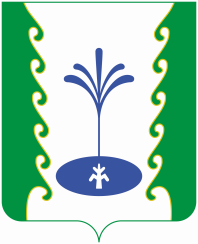 РЕСПУБЛИКА БАШКОРТОСТАНАДМИНИСТРАЦИЯ СЕЛЬСКОГО ПОСЕЛЕНИЯ БУРЛИНСКИЙ СЕЛЬСОВЕТМУНИЦИПАЛЬНОГО РАЙОНА ГАФУРИЙСКИЙ РАЙОН КАРАРПОСТАНОВЛЕНИЕ№ п/пНаименование мероприятийСрок выполненияОтветственный за выполнение1Сформировать противопаводковую комиссию в СП Бурлинский  сельсоветдо 05.04.2015 г.Глава сельского поселения, управделами2Разработать план мероприятий  по пропуску весеннего паводка  2015 г. до 05.04.2015 г.Глава сельского поселения, управделами3Определить населенные пункты, хозяйственные и другие сооружения  и строения, которые могут быть затоплены. Разработать планы предупредительных мероприятий по каждому объектудо 03.04.2015 г.Противопаводковая комиссия4Провести инструктажи со всеми работниками, связанными с выполнением мероприятий  по пропуску весеннего паводкадо 03.04.2015 г.Противопаводковая комиссия5Укомплектовать личным составом, техникой оборудованием и инвентарем аварийно-спасательные бригады (формирования). Привести в рабочее состояние все имеющиеся в наличии плав.средствадо 03.04.2015 г.Глава сельского поселения, руководители организаций и учреждений6Проверить состояние мостов, дорог, дорожных и мостовых сооружений. Провести необходимые ремонтные и укрепительные работыдо 05.04.2015 г.Противопаводковая комиссия7Очистить территории организаций и учреждений от загрязненного снега, отходов металлоломадо 03.04.2015 г.Глава сельского поселения, руководители организаций и учреждений8Организовать очистку дорог, обочин, кюветов, водопропусков от снега, льда, мусора и т.д.до 05.04.2015 г.Глава сельского поселения9Организовать мероприятия по заблаговременной эвакуации населения, сельскохозяйственных животных, вывозу материальных и других ценностей из зон возможного затоплениядо 05.04.2015 г.Противопаводковая комиссия10Провести рекогносцировку мест возможного образования заторов на водоемах. Организовать и провести мероприятия по предотвращению образования заторовдо 05.04.2015 г.Противопаводковая комиссия11Принять все необходимые меры по защите от размыва паводковыми водами мест захоронений (скотомогильников), по недопущению смыва в водоемы минеральных и органических удобрений, промышленных и бытовых отходов..На период паводкаПротивопаводковая комиссия12Организовать проверку источников питьевого водоснабжения, мест скопления бытовых отходов.На период паводкаПротивопаводковая комиссия13Назначить в населенных пунктах ответственных лицНа период паводкаГлава сельского поселения